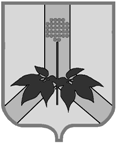 АДМИНИСТРАЦИЯ ДАЛЬНЕРЕЧЕНСКОГО МУНИЦИПАЛЬНОГО РАЙОНА  ПОСТАНОВЛЕНИЕ04 марта 2024 г.                                  г. Дальнереченск                                                № 102 -па      О внесении изменений в муниципальную программу "Развитие кадрового потенциала системы общего образования в Дальнереченском муниципальном районе в 2021-2026 годах"В целях обеспечения эффективного использования бюджетных средств, в соответствии со статьей 179 Бюджетного кодекса Российской Федерации, руководствуясь постановлением администрации Дальнереченского муниципального района от 01.11.2019 г. № 455-па «Об утверждении Порядка разработки, реализации и оценки эффективности муниципальных программ Дальнереченского муниципального района», руководствуясь Уставом Дальнереченского муниципального района, администрация Дальнереченского муниципального районаПОСТАНОВЛЯЕТ:1. Внести в муниципальную программу "Развитие кадрового потенциала системы общего образования в Дальнереченском муниципальном районе в 2021-2025 годах", утвержденную постановлением администрации Дальнереченского муниципального района от 29 июля 2021г № 330-па и продленную на 2026 год (далее - Программа) следующие изменения:1.1. Изложить приложение № 1 к программе "Развитие кадрового потенциала системы общего образования в Дальнереченском муниципальном районе в 2021-2026 годах" в редакции приложения № 1 к настоящему постановлению.    2. Отделу по работе с территориями и делопроизводству администрации Дальнереченского муниципального района (Пенкина) разместить настоящее постановление на официальном сайте администрации Дальнереченского муниципального в информационно-телекоммуникационной сети Интернет.3. Контроль исполнения Программы возложить на заместителя главы администрации Дальнереченского муниципального района А.Г. Попова.4. Постановление вступает в силу со дня официального обнародования.Глава Дальнереченского муниципального района                                                          В.С. Дернов                                                                                                                                                                               Приложение № 1                                                                                                                                         к программе «Развитие кадрового потенциала системы общего образования                                                                                                                  в Дальнереченском муниципальном районе в 2021-2026 годах»Информация о ресурсном обеспечениипрограммы Дальнереченского  муниципального района за счет средств районного бюджета и прогнозная оценка привлекаемых на реализацию её целей средств краевого бюджетаМуниципальная программа Дальнереченского муниципального района «Развитие кадрового потенциала системы общего образования в Дальнереченском муниципальном районе в 2021-2026годах»N  п/п  Наименование    отдельного     мероприятия  Ответственныйисполнитель, соисполнителиПодразделКод бюджетнойклассификацииЦСРРасходы (руб.), годыРасходы (руб.), годыРасходы (руб.), годыРасходы (руб.), годыРасходы (руб.), годыРасходы (руб.), годыРасходы (руб.), годыРасходы (руб.), годыРасходы (руб.), годыРасходы (руб.), годыРасходы (руб.), годыРасходы (руб.), годыN  п/п  Наименование    отдельного     мероприятия  Ответственныйисполнитель, соисполнителиПодразделКод бюджетнойклассификацииЦСРПервый 2021 год планового периодаВ том числе из местного бюджетаВторой 2022 год планового периодаВ том числе из  местного бюджетаТретий 2023 год планового периодаВ том числе из местного бюджетаЧетвертый2024 год планового периодаВ том числе из местного бюджетаПятый2025 год планового периодаВ том числе из местного бюджетаШестой2026 год планового периодаВ том числе из местного бюджета1.Муниципальная программа Дальнереченского муниципального района «Развитие кадрового потенциала системы общего образования в Дальнереченском муниципальном районе в 2021-2024 годах»МКУ  «УНО» ДМР11000000003667003667002080592,57545592,572239000389000219400038900015350000100000100000Отдельные мероприятияМКУ  «УНО» ДМР1190000000366700,003667002080592,57545 592,5722390003890002194000389000153500001000001000001.1.Социальная поддержка педагогических работников муниципальных организаций в рамках федерального проекта «Современная школа»МКУ «УНО» ДМР119Е1000000015350000185000001805000015350000001.1.1.Расходы по обеспечению мер социальной поддержки педагогических работников муниципальных организацийМКУ «УНО» ДМР1003119Е1931400015350000185000001805000015350000001.2.Повышение уровня квалификации педагогических и руководящих работников системы образования МКУ «УНО» ДМР07051190200000265700,00265700183 096183 0962734802734801600001600000000в том числе:1.2.1.Повышение квалификации педагогических и руководящих работников системы образования МКУ «УНО» ДМР07051190223130265700,00265700183 096183 09627348027348016000016000000001.3.Повышение уровня квалификации педагогических и руководящих работников системы образования в рамках мероприятий районной методической службыМКУ «УНО» ДМР0702119030000031000,0031000,002405002405000010700010700000001.3.1.Повышение уровня профессионального мастерства педагогических и руководящих работников через организацию работы муниципальной методической службы МКУ «УНО» ДМР0702119037059031000,0031000,002405002405000010700010700000001.4.Мотивация педагогов к саморазвитиюМКУ «УНО» ДМР1190400000700007000012200012200011552011552012200012200000100000100000в том числе:1.4.1.Премии победителям и призёрам конкурсов профессионального мастерства, руководителям успешных муниципальных проектов, учителям, учащиеся которых показали лучшие результаты на ГИАМКУ «УНО» ДМР07011190470590000065841,0165841,01000050000500001.4.2.Премии победителям и призёрам конкурсов профессионального мастерства, руководителям успешных муниципальных проектов, учителям, учащиеся которых показали лучшие результаты на ГИАМКУ «УНО» ДМР070211904705907000070000121 996,57121 996,5749676,9949676,99122000122000005000050000